              فرم طرح درس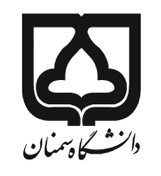 اهداف کلی درس:آشنایی با مدل های بهینه سازی خطی و الگوریتم های حل آنها  توانایی شناخت مسائل بالقوه برنامه ریزی خطی و فرمول بندی این گونه مسائل طرح درس:روش ارزیابی:منابع:کتاب برنامه ریزی خطی: روش ها و کاربردها مولف: سل آی گس مترجم: فائزه توتونیان.2-  کتاب تحقیق درعملیات (ج 1) مولف: حمدی طه مترجم: محمد بازرگان.3-  کتاب برنامه ریزی خطی و جریان های شبکه ای مولف: مختار اس  بازارا مترجم: اسماعیل خرم .دانشکده ریاضی، آمار و علوم کامپیوتردانشکده ریاضی، آمار و علوم کامپیوتردانشکده ریاضی، آمار و علوم کامپیوتر شماره تلفن: 31535736 023 نام مدرس: پرویز ملک زاده   نام درس: بهینه سازی خطی  ایمیل: pmalekzadeh@semnan.ac.ir پیشنیاز:جبر خطی برای آمار    تعداد واحد: 3هفته اولمعرفی درس و اهداف آن، معرفی منابع درسی و کمک درسی، بیان پارامترهای تاثیر گذار در ارزیابی درس، معرفی کاربردهای تحقیق درعملیات و بهینه سازی خطی، ارایه چند مثال.هفته دوممعرفی شکل کلی یک مسئله برنامه ریزی خطی، ارایه چند مثال از مسائل مدل سازی خطیهفته سومادامه ارایه چند مثال از مسائل مدل سازی خطی، مفاهیم و تعاریف اولیه هفته چهارمحل هندسی مسائل برنامه ریزی خطی دو متغیره، حل یک مسئله برنامه ریزی خطی با استفاده از روش گوس- جردن (حذفی کامل) و چند مثال    هفته پنجمکاربرد روش حذفی کامل در تعیین معکوس یک ماتریس، فرم استاندارد مسئله برنامه ریزی خطی، بیان و اثبات قضایای مربوط به جواب بهینه مسئله برنامه ریزی خطیهفته ششمتولید جواب های نقطه فرین، ارایه چند مثالهفته هفتمتعیین جواب قابل قبول کمینه یک مسئله برنامه ریزی خطی و قضایای مربوط، روش سیمپلکس (سادک) و جدول سادکهفته هشتمتعیین جواب قابل قبول اولیه با استفاده از متغیرهای مصنوعی یا ساختگی (روش پایه ساختگی)، ارایه چند مثال هفته نهمبررسی انواع حالت های ممکن برای یک مسئله برنامه ریزی خطی، ارایه چند مثال غیر استاندارد و تبدیل آنها به فرم استانداردهفته دهمروش تجدید نظر شده سیمپلکس (سادک)، روش تجدید نظر شده سیمپلکس (سادک) وقتی که متغیر ساختگی مورد نیاز است هفته یازدهمارایه چند مثال متنوع، روش M بزرگ، مسئله دوگان (ثانویه) برنامه ریزی خطی، ارتباط مسئله اولیه و دوگان و قضیه دوگانی ، نوشتن مسئله دوگان در حالت کلی    هفته دوازدهمقضیه دوگانی در مورد مسئله اولیه و ثانویه متقارن، ارایه چند مثال و حل آنها، قضیه کمبود مکمل، مثال برای بدست آوردن جواب بهینه مسئله ثانویه و بحث در خصوص متغیرهای کمبود مسئله ثانویه  هفته سیزدهمتحلیل حساسیت تغییرات در ضریب هزینه ، تحلیل حساسیت تغییرات در بردار سمت راست شرایط هفته چهاردهم تحلیل حساسیت تغییرات درضریب تکنولوژی( aij ) ، ارایه مثال در خصوص تحلیل حساسیت تغییرات تمامی ضرایب مسالههفته پانزدهم تحلیل حساسیت اضافه کردن یک شرط جدید ، روش دوگان سادک، ارایه مثالهفته شانزدهمتعریف مسئله حمل و نقل و کاربردهای آن، امتحان قسمت اول (مبانی تئوری درس) درصد نمرهروش ارزیابی10٪حضور فعال و پویا در کلاس و انجام تکالیف10٪ارزشیابی مستمر (پرسش در کلاس)۳0٪امتحان میان ترم (قسمت اول)50٪امتحان پایان ترم (قسمت دوم(محاسباتی))